一、期货行情回顾螺纹钢价格回顾：今日期货受到节日期间钢坯上涨影响，螺纹钢主力合约1710高开于3152，冲高未果后价格回落，午后于3110附近窄幅震荡，临近收盘价格走高并收于3134。今日主力合约成交335万手，持仓339.5万手。铁矿石行情回顾：今日铁矿石期货表现强劲，1709合约高开于531，冲高回落后，价格全天围绕527-534区间波动，盘中并未跟随螺纹钢下跌而走弱，表现强劲。成交166.7万手，持仓173.5万手。二、现货资讯今日现货市场整体成交不佳，唐山钢坯、带钢价格均出现下跌。唐山普方坯降50，本地部分钢厂及昌黎出厂报2980（现金含税）。螺纹现货受节日期间钢厂上调出厂价格及钢坯上涨的影响，今日各地区价格普遍上涨，其中杭州上涨30，北京上涨90。据中钢协统计，4月中旬同口径会员钢企粗钢日均产量185.79万吨，旬环比增0.1%，同比增5.5%；全国中旬预估粗钢日均产量231.99万吨，旬环比增0.04%，同比增1.8%。会员企业旬末钢材库存1455.98万吨，旬环比增1.9%，同比增12%三、操作建议操作上建议螺纹钢观望为主，或轻仓试空，关注3035-3040区间能否形成压力。铁矿石我们上周已在早报中建议多单介入，可继续持有。可进行买铁矿石抛螺纹钢的套利操作。免责声明                         本报告所载的内容仅作参考之用，不作为或被视为出售或购买期货品种的要约或发出的要约邀请。此报告的内容不构成对任何人的投资建议，而中融汇信不会因接收人收到此报告而视他们为其客户。本报告中的信息均来源于公开可获得资料，中融汇信力求准确可靠，但对信息的准确性及完整性不做任何保证。客户应谨慎考虑本报告中的任何意见和建议，不能依赖此报告以取代自己的独立判断，而中融汇信不对因使用此报告而引起的损失负任何责任。本报告仅反映编写分析员的不同设想、见解及分析方法。本报告所载的观点不代表中融汇信期货有限公司的立场。中融汇信可发出其它与本报告所载资料不一致及有不同结论的报告。未经中融汇信授权许可，任何引用、转载以及向第三方传播的行为均可能承担法律责任。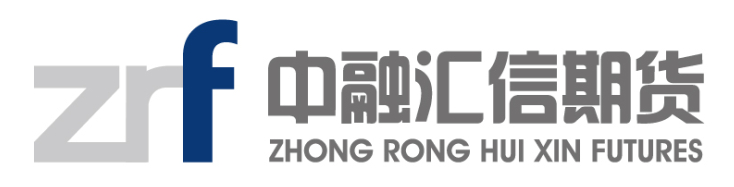 钢矿日报2017年05月2日